UNDER GRADUATE DEGREE MANDATORY AND ELECTIVE COURSES IN ENGINEERINGDEPARTMENT OF SOCIAL SCIENCES AND MANAGEMENT(NUZVID- SRIKAKULAM- RK VALLEY & ONGOL CAMPUS)CURRICULUM(FROM THE YEAR 2023-24)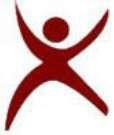 DEPARTMENT OF SOCIAL SCIENCES AND MANAGEMENTRAJIV GANDHI UNIVERSITY OF KNOWLEDGE TECHNOLOGIESANDHRA PRADESHCONTENTSMANAGERIAL ECONOMICS AND FINANCIAL ANALYSISCourse Learning Objectives:1. To strengthen students’ managerial skill. 2. To enhance the conceptual clarity in economic concepts.3. To develop to forecasting capability.4. It will help to produce multi-disciplinary thought.5. It will enhance their conceptual and practical/hand on practice in accounting.6. It will help to implement and understand the uses of ratios. Course Contents:Unit I: 										(7 hours)Introduction to managerial economics, consumer behavior, demand, demand analysis, demand forecasting, supply, supply analysis. Unit II:										(5 hours)Theory of production, production functions, concept of cost, cost analysis, break even analysis.Unit III: 										(7 hours)Market structure-monopoly, oligopoly, monopolistic, prefect market; Pricing strategy for different market structure, Types of business organizations-sole proprietorship, partnership, private ltd. Companies and public ltd. Companies, formation of company. Unit IV:										(10 hours)Introduction to capital, capital sources, Time value of money, capital budgeting- NPV, IRR, Payback period, profitability index. Unit V:										(8 hours)Introduction to financial accounting, rules of debit-credit, Double-Entry Book Keeping, Journal, Ledger, Trial Balance- Final Accounts (Trading Account, Profit and 
Loss Account and Balance Sheet with simple adjustments, Preparation of final account and other related accounting statements. Unit VI:										(8 hours)Financial statements, comparative statement analysis, common- size statement analysis, ratio analysis, Problems on Ratio analysis Learning resourcesText book:	1. 1. Aryasri, A. R., Managerial Economics & Financial Analysis, McGraw Hill, 2014.Reference Books:1. Siddiqui., Managerial Economics & Financial Analysis, 2e, New Age International Private Limited, 2017.  2. . Pandey, I.M., “Financial Management”, 11e, Vikas Publishing House, 2015.3. . Prasanna Chandra., “Financial Management: Theory and Practice”, 9e, Mc Graw Hill Education, 2015.Web resources: 1. Managerial Economics and Financial Analysis, Dr. Trupti , IIT Bombay http://nptel.ac.in/courses/110101005/Course outcomes: At the end of the course, the student will be able toFor Theory courses only:Product Design and Innovation LabCourse Learning ObjectivesTo make awareness of the product design process.This course will give an understanding of methods, tools and techniques applied in product design.3. This course will enhance the overview of innovation, product design process.   4.Itwillhelptounderstandcompetitivebenchmarking, aspects of human factors in product design, tools for creative concept.one of the objectives of this course is to enable student for advance thinking in designing through case studies and hands-on exercises.It will help students to generate creative ideas in to product design, considering human factors aspects along with its business planCourse ContentsUNIT I	(4hours)introduction to product and Product design, difference between Product development and product design, Need for Innovation and design, user Innovation. Need Problem Identification, product study and market studyUNIT II	(3hours)Importance of human factors in product design, physical ergonomics, principles and issues, ergonomic assessment tool, Cognitive issues in product design.UNIT III	(2hours)Creative techniques and tools, concept generation, concept evaluation, concept design and presentations.UNIT IV	(4 hours)Product prototype, model making work flow for prototype, tools and techniques for model making and prototyping, introduction to prototype driven innovationUNIT V	(7hours)Selection of a product, Designing, marketability of product, Disciplined entrepreneurship canvas(Students need to fill up the canvas according to their selected product or services) UNIT VI	(10 hours)Overview of final product, assignment submission with presentationLearning resources 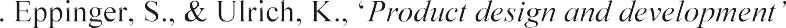 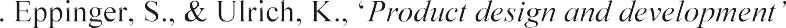 Text BooksEducation, 2015.Course OutcomesAt the end of the course, the student will be able toAssessment MethodFor lab courses only:PLACEMENT SKILLTo give an in-depth understanding on various aspects of innovation, creativity, evolving business models, incubation and entrepreneurship.The course also includes sessions on blue ocean strategy and technology incubation which are proving as game changer in today's competitive scenario.Course also deals with role of IPR and IP management in innovation management.The course is a blend of theory and practice therefore this course does not require any prerequisite and will be usefulCourse Contents:UNIT I:		(4 hours)Behavioral SkillsExpectation Setting, Personal Strength Analysis/ Strength Blindness, Perception Management, Ethics, Values& Etiquette, Social Etiquette and Role ModelingUNIT II: 										(6 hours)Communication skill										English Literacy, Self- Introduction, Verbal Communication, Non- Verbal communication, time management and placement skill, Language Skills: Social occasions, communicating in the target language in day-to-day settings UNIT III: 										(8 hours)Intellectual and Subject Knowledge (IT Proficiency)Developed I.T skills, in an office environment with colleagues who did not speak English there was no option but to speak the target language, networking skill with various websitesUNIT IV: 										(8 hours)Problem Solving and Analytical SkillsUsed initiative to employ problem solving skills in order to overcome obstaclesThink more creatively to solve problems, relatively solve problems by applying familiar concepts to unfamiliar situations, Collecting and analyzing data for Year Abroad Research ProjectUNIT V: 										(9 hours)Self-management and Personal effectiveness SkillsOrganized work placement and corresponded with employer independentlyInitiative to resolve problems at workGet-up-and-go attitudeInitiative to get to know people and find new ways to use the target languageForced out of comfort zone – take own initiative to resolve problemsHaving to plan and execute new and challenging tasksFreedom to work by myself to meet targetsOpportunities to be creative– making fliers, posters and decisions for the company’s websiteFinding somewhere to live and setting up a bank account, etc.Being decisive in how to solve problems when there was a communication barrierUNIT VI: 										(10 hours)Team Working SkillsWorking with other members of staff, Used personable skills to work effectively with colleagues, Asked questions when I was unsure as to how to proceed, Working together with people from other cultures, Working and collaborating with other interns, Responsible for leading projects, Working in an office environment, Social Responsibility and Global Awareness Skills, GD and personal interviewLearning ResourcesAssembled material with motivational videosCourse OutcomesAt the end of the course, the student will be able toAssessment MethodPERSONALITY AND PROFESSIONAL DEVELOPMENT SKILLPlan effectively to achieve your personal and professional goalsRecognize and overcome barriers to successful time managementKeep your sense of perspective to prevent and manage crisesManage resources effectively and efficientlyCourse Contents:UNIT I:	                                                                                                     (4 hours)Behavioral SkillsAssessment of self, set your Expectation, Personal Strength Analysis/ Strength Blindness,(SWOT Analysis) Perception Management, Ethics, Values& Etiquette, Analyze your role model.UNIT II: 										(4 hours)Communication skill										Verbal Communication, Non- Verbal communication, Email correspondence, time management and speaking strategies and persuasion skills, advanced ways to edit your writing and polish your pronunciation.UNIT III: 										(5 hours)Intellectual and Subject Knowledge (IT Proficiency)Developed I.T skills, research market requirements, networking skill with various websites, Show casing  your IT knowledge, rehearsing knowledge in a interview pattern. UNIT IV: 										(5 hours)Problem Solving and Analytical SkillsUsed initiative to employ problem solving skills in order to overcome obstaclesThink more creatively to solve problems, relatively solve problems by applying familiar concepts to unfamiliar situations, Collecting and analyzing data for Year Abroad Research ProjectUNIT V: 										(6 hours) Personal effectiveness Skills and Group DiscussionOrganized work placement and corresponded with employer independentlyInitiative to resolve problems at work, Get-up-and-go attitude, Freedom to work by myself to meet targets proactive in a common discussion forumUNIT VI: 										(6 hours)Personal Presentation and C V writingWorking together with people from other cultures, Working and collaborating with other interns, Responsible for leading projects, Working in an office environment, Social Responsibility and Global Awareness Skills, personal interview, CV writing and submission.Learning ResourcesAssembled material with motivational videosCourse OutcomesAt the end of the course, the student will be able toAssessment MethodESSENCE OF INDIAN KNOWLADGE SYSTEMCourse Learning Objectives:1. The course aims at imparting basic principles of thought process, reasoning and inferencing. Sustainability is at the core of Indian Traditional Knowledge Systems connecting society and nature.  2. Holistic life style of Yogic-science and wisdom capsules in Sanskrit literature are also important in modern society with rapid technological advancements and societal disruptions.  3. The course focuses on introduction to Indian Knowledge System, Indian perspective of modern scientific world-view and basic principles of Yoga and holistic health care system. Course Contents:  									(30 hours)Basic Structure of Indian Knowledge System (i) वेद, (ii) उऩवेद (आयुवेद, धनुवेद, गन्धवेद, स्थाऩत्य आदद) (iii) वेदाांग (शिक्षा, कल्ऩ, ननरुत, व्याकरण, ज्योनतष छांद), (iv) उऩाइग (धर्म िास्र, र्ीर्ाांसा, ऩुराण, तकमिास्र)  Modern Science and Indian Knowledge SystemYoga and Holistic Health careCase Studies. Learning Resources:Text Books:1. V. Sivaramakrishna (Ed.), Cultural Heritage of India-Course Material, Bharatiya Vidya Bhavan, Mumbai, 5th Edition, 2014 2. Swami Jitatmanand, Modern Physics and Vedant, Bharatiya Vidya Bhavan Reference Books:1. Fritzof Capra, Tao of Physics 2. Fritzof Capra, The wave of Life 3. V N Jha ( Eng. Trans,), Tarkasangraha of Annam Bhatta, Inernational Chinmay Foundation, Velliarnad, Amaku,am 4. Yoga Sutra of Patanjali, Ramakrishna Mission, Kolkatta 5. GN Jha ( Eng. Trans.) Ed. R N Jha, Yoga-darshanam with Vyasa Bhashya, Vidyanidhi Prakasham, Delhi, 2016 6. RN Jha, Science of Consciousness Psychotherapy and Yoga Practices, Vidyanidhi Prakasham, Delhi, 2016 7. P R Sharma ( English translation), Shodashang Hridayam Course OutcomesAt the end of the course, the student will be able toAssessment MethodUNIVERSAL HUMAN VALUES II: UNDERSTANDING HARMONYCourse Learning Objectives:To help the students appreciate the essential complementarity between 'VALUES' and 'SKILLS'.to ensure sustained happiness and prosperity which are the core aspirations of all human beings.To facilitate the development of a Holistic perspective among students,  in their profession and happiness. Correct understanding of the human reality and the rest of Existance. Such a holistic perspective forms the basis of Value based living in a natural way.To highlight plausible implications of such a Holistic understanding in terms of ethical human conduct, trustful and mutually satisfying human behavior. It mutually  enriches interaction with Nature.Course Contents:Unit I:		(8 hours)Course Introduction - Need, Basic Guidelines, Content and Process for ValueEducation1. Purpose and motivation for the course, recapitulation from Universal Human Values-I2. Self-Exploration–what is it? - Its content and process; ‘Natural Acceptance’ andExperientialValidation- as the process for self-exploration3. Continuous Happiness and Prosperity- A look at basic Human Aspirations4. Right understanding, Relationship and Physical Facility- the basic requirements for fulfilment ofaspirations of every human being with their correct priority5. Understanding Happiness and Prosperity correctly- A critical appraisal of the current scenario6. Method to fulfil the above human aspirations: understanding and living in harmony at variouslevels.Include practice sessions to discuss natural acceptance in human being as the innate acceptance forliving with responsibility (living in relationship, harmony and co-existence) rather than asarbitrariness in choice based on liking-dislikingUnit II:	(8 hours)Understanding Harmony in the Human Being - Harmony in Myself!7. Understanding human being as a co-existence of the sentient ‘I’ and the material ‘Body’8. Understanding the needs of Self (‘I’) and ‘Body’ - happiness and physical facility9. Understanding the Body as an instrument of ‘I’ (I being the doer, seer and enjoyer)10. Understanding the characteristics and activities of ‘I’ and harmony in ‘I’11. Understanding the harmony of I with the Body: Sanyam and Health; correct appraisal of Physical needs, meaning of Prosperity in detail12. Programs to ensureSanyam and Health.Include practice sessions to discuss the role others have played in making material goods available tome. Identifying from one’s own life. Differentiate between prosperity and accumulation. Discussprogram for ensuring health vs dealing with diseaseUnit III:									     	    (8 hours) Understanding Harmony in the Family and Society- Harmony in Human-HumanRelationship13. Understanding values in human-human relationship; meaning of Justice (nine universal values inrelationships) and program for its fulfilment to ensure mutual happiness; Trust and Respect asthe foundational values of relationship14. Understanding the meaning of Trust; Difference between intention and competence15. Understanding the meaning of Respect, Difference between respect and differentiation; the othersalient values in relationship16. Understanding the harmony in the society (society being an extension of family): Resolution,Prosperity, fearlessness (trust) and co-existence as comprehensive Human Goals17. Visualizing a universal harmonious order in society- Undivided Society, Universal Order- from family to world family. Unit IV:									       	(8 hours) Understanding Harmony in the Nature and Existence - Whole existence asCoexistence18. Understanding the harmony in the Nature19. Interconnectedness and mutual fulfilment among the four orders of nature- recyclability and selfregulation in nature20. Understanding Existence as Co-existence of mutually interacting units in all-pervasive space21. Holistic perception of harmony at all levels of existence.Include practice sessions to discuss human being as cause of imbalance in nature (film “Home” can be used), pollution, depletion of resources and role of technology etc..Unit V:	(8 hours) Implications of the above Holistic Understanding of Harmony on ProfessionalEthics22. Natural acceptance of human values23. Definitiveness of Ethical Human Conduct24. Basis for Humanistic Education, Humanistic Constitution and Humanistic Universal Order25. Competence in professional ethics: a. Ability to utilize the professional competence foraugmenting universal human order b. Ability to identify the scope and characteristics of peoplefriendly and eco-friendly production systems, c. Ability to identify and develop appropriatetechnologies and management patterns for above production systems.26. Case studies of typical holistic technologies, management models and production systems27. Strategy for transition from the present state to Universal Human Order: a. At the level ofindividual: as socially and ecologically responsible engineers, technologists and managers b. Atthe level of society: as mutually enriching institutions and organizations28. Sum up.Unit VI:									     	     (5 hours)Include practice sessions to reflect on relationships in family, hostel and institute as extended family, real life examples, teacher-student relationship, goal of education etc. Gratitude as a universal value in relationships. Discuss with scenarios. Elicit examples from students’ lives. Sum up.Learning ResourcesText books:R. R. Gaur, R Sangal, G P Bagaria, 2009, A Foundation Course in Human Values and Professional Ethics.Prof. K. V. Subba Raju, 2013, Success Secrets for Engineering Students, Smart Student Publications, 3rd Edition.Reference booksIvan IIIich, 1974, Energy & Equity, The Trinity Press, Worcester, and HarperCollins, USAE. F. Schumancher, 1973, Small is Beautiful: a study of economics as if people mattered. Blond & Briggs, Britain.A Nagraj, 1998 Jeevan Vidya ek Parichay, Divya Path Sansthan, Amarkantak.Sussan George, 1976, How the Other Half Dies, Penguin Press, Reprinted 1986, 1991.P. L. Dhar, R. R. Gaur, 1990, Science and Humanism, Commonwealth Publishers.A. N. Tripathy, 2003, Human Values, New Age International Publishers.Subhas Palekar, 2000, How to practice Natural Farming, Pracheen(Vaidik) Krishi Tantra Shodh, Amravati.Donella H. Meadows, Dennis L. Meadows, Jorgen Randers, William W. Behrens III, 1972, Limits to Growth - Club of Rome's report, Universe Books.E G Seebauer & Robert L.Berry, 2000, Fundamentals of Ethics for Scientists & Engineers, Oxford University Press.M Govindrajan, S Natrajan & V. S Senthil kumar, Engineering Ethics ( including Humna Values), Eastern Economy Edition, Prentice Hall of India Ltd.Relevant CDs, Movies, Documentaries & Other Literature:value Education website, http://www.uptu.ac.inStory of Stuff, http://www.storyofstuff.comAI Gore, An Inconvenient Truth, Paramount Classics, USACharle Chaplin, Modern Times, United Artists, USAIIT Delhi, Modern Technology - the Untold StoryWeb resourcesProf. A.K. Sharma, ‘Professional Ethics’	https://nptel.ac.in/courses/109104068/30Course OutcomesAt the end of the course, the student will be able toAssessment MethodSl. No.PageTitleSocial Sciences and Management courses (Departmental offered Credit Courses)1Managerial Economics and Financial Analysis2Production Design and Innovation lab3Personality and professional development skill4Placement SkillMandatory Courses5Essence of Indian Knowledge SystemOpen Elective Courses6Universal human value II: Understanding harmonyCourse codeCourse nameCourse CategoryL-T-PCredits22BM 2101(CHE, CE)/BM1201(CSE)/BM3201(ME)/ BM3201 (MME)Managerial Economics and Financial AnalysisHSC3-0-03CO 1A student will be able to understand basic economics as well as management concepts.CO 2This subject will provide implication facilities of concepts.CO 3Students can be able to do primary data collection and classification.CO 4Students can also be able to forecast as well as generate trend series by utilizing the available secondary data.CO 5They have basic knowledge about accounting and its terminologies.CO 6They will be able to prepare and understand accounting tables.Course NatureCourse NatureTheoryTheoryTheoryAssessment MethodAssessment MethodAssessment MethodAssessment MethodAssessment MethodAssessment ToolWeekly testsMonthly testsEnd Semester TestTotalWeightage (%)10%30%60%100%Course codeCourse nameCourse CategoryL-T-PCredits22HSXY01Product Design and Innovation LabHSC1: 0: 11CO1to understand innovation and its applications in different spheres of development and growthCO2Understand Design and innovationCO3Understand the business models and sustainable innovation modelsCO4Know the entrepreneurship canvas in technology aspectsCO5Know the Business plan for a product and schemes on Innovation and EntrepreneurshipCO6Appreciate the technology incubators at  Universities  by going  through casestudiesCourse NatureCourse NatureTheoryTheoryTheoryTheoryAssessment MethodAssessment MethodAssessment MethodAssessment MethodAssessment MethodAssessment MethodAssessment ToolProduct designViva-voceRecord submissionEnd semesterTotalWeightage (%)20%10%10%60%100%Course codeCourse nameCourse CategoryL-T-PCreditsHSXYPlacement SkillHSC2: 1: 00Course Learning Objectives:Course Learning Objectives:CO1It will develop the employability of studentCO2Modify the way to face interviewsCO3Clarity on presentationCO4Develop time managementCO5Help to enhance the presentation skillCO6develop self confidenceAssessment ToolWeeklyMonthly tests/ GD and Personal InterviewEnd  SemesterTotaltests/Assignments(In semester)Test(In semester)Weightage (%)10%30%60%100%Course codeCourse nameCourse CategoryL-T-PCreditsHSXYPlacement SkillHSC1: 0:11.5Course Learning Objectives:Course Learning Objectives:CO1It will develop the employability of studentCO2Modify the way to face interviewsCO3Clarity on presentationCO4Develop time managementCO5Help to enhance the presentation skillCO6develop self confidenceAssessment ToolWeeklyMonthly tests/ GD and Personal InterviewEnd  SemesterTotaltests/Assignments(In semester)Test(In semester)Weightage (%)10%30%60%100%Course codeCourse nameCourse CategoryL-T-PCreditsHS XY 03Essence of Indian knowledge SystemMC2: 0: 00CO1Ability to understand connect up and explain basics of Indian Traditional knowledge modern scientific perspective. Assessment ToolWeeklyMonthly testsEnd  SemesterTotaltests/Assignments(In semester)Test(In semester)Weightage (%)0000Course codeCourse nameCourse CategoryL-T-PCredits22HSXX02Human ValueOEC2: 1: 03CO1The students will understand the importance of Values and Ethics in their personal lives and professional careers.CO2The students will learn the rights and responsibilities as an employee, team member and a global citizenCO3Student will develop judgmental capability for right and wrongCO4This will provide a systematic following of professional careerCO5It will create better working enviourmentCO6it will teach the application part of professionalismAssessment ToolWeeklyMonthly testsEnd  SemesterTotaltests/Assignments(In semester)Test(In semester)Weightage (%)000